A Minden Baleseti Sérült Gyermekért Alapítvány/közhasznú egyesület/1081 Bp. Fiumei u. 17.Kuratóriuma közzéteszi, hogy a 2016 12.31-án: Lekötött tőkéje: 2.028.791 Ft.Folyószámlán: 1.480.704 Ft.Kézipénztárban: O Ft.A 2016. évben kapott támogatások:SZJA 1%: 1.966.000 Ft.MNB–tol: 5.000.000 Ft.Egyéb támogatások: 1.615.000 Ft.Juttatások/=kifizetések/:Baleseti sérültek támogatása: : 450.000 Ft.Továbbképzés/tanfolyamok, kongresszusok / és szakdolgozók BKV bérlete:8.194.000. Ft.Tisztségviselők juttatást nem kaptak.Köszönjük a támogatásokat és idén is kérjük segítségüket.Minden Baleseti Sérült Gyermekért Alapítványközhasznú egyesületszékhely: 1081 Budapest, Fiumei út 17.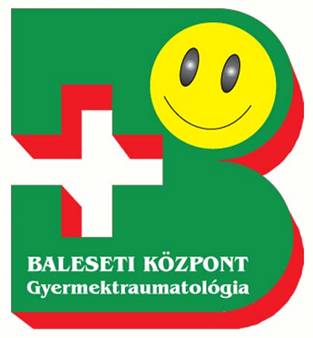 levelezési cím: 1076 Budapest, Péterfy Sándor utca 8-20telefon: 299 77 25fax: 333 89 73honlap: www.gyermektrauma.hu e-mail: gyermektrauma@obsi.huadószám: 18159831 - 1 - 42bankszámlaszám: 10200964 – 20224345 - 00000000